7.A. Ruský jazyk Milí žiaci.Pripravila som pre vás pre vás učivo k téme základné číslovky v Ruštine.Poznámky si opíšte do zošita, je to gramatické učivo.Poznámky mi zašlite na kontrolu na moju známu emailovú adresu do 19.06.2020.S pozdravom ostáva učiteľka Monika.Числительные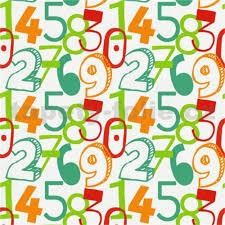 1-1011-1920-100         -над-цать-цать,- десятодинодиннадцатьдвадцатьдвадвенадцатьтридцатьтритринадцатьcорок!!!четыречетырнадцатьпятьдесятпятьпятнадцатьшестьдесятшестьшестнадцатьсемьдесятсемьсемнадцатьвосемьдесятвосемьвосемнадцатьдевяносто!!!девятьдевятнадцатьстоЬ ( na konci)Ь ( na konci)Ь (na konci, v strede)